Ålands lagtings beslut om antagande avLandskapslag om ändring av 5 § plan- och bygglagen för landskapet Åland	I enlighet med lagtingets beslut ändras 5 § plan- och bygglagen (2008:102) för landskapet Åland, sådan den lyder i landskapslagen 2018/32 som följer:5 §Konsekvensutredning vid planläggning	När en plan utarbetas ska, om inte en miljöbedömning ska upprättas enligt landskapslagen om miljökonsekvensbedömning och miljöbedömning, planens påverkan på miljön och landskapsbilden, inklusive dess samhällsekonomiska, sociala och kulturella aspekter, redovisas som en del av planen.__________________	Denna lag träder i kraft den__________________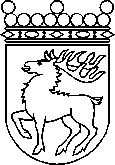 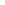 Ålands lagtingBESLUT LTB 43/2023BESLUT LTB 43/2023DatumÄrende2023-05-03LF 19/2022-2023Mariehamn den 3 maj 2023 Mariehamn den 3 maj 2023 Bert Häggblom  talmanBert Häggblom  talmanKatrin Sjögren  vicetalmanRoger Nordlundvicetalman